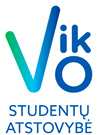 VILNIAUS KOLEGIJOSSTUDENTŲ ATSTOVYBĖS TARYBOS SUSIRINKIMOPROTOKOLAS2022-09-27   Nr. TAS - 06VilniusSusirinkimas įvyko 2022-09-27.Susirinkimo pirmininkė: Viktorija KurmanskytėSusirinkimo sekretorius: Dominykas LingėDalyvauja 8 atstovai (sąrašas pridedamas 1 priede).Darbotvarkė:Dėl FSA rinkiminės ataskaitinės konferencijos;Dėl kandidates tvirtinimo į rinkodaros vadovės pareigas;Dėl LSS ataskaitinės rinkiminės konferencijos delegatų tvirtinimo;Dėl kitų klausimų.SVARSTYTA. FSA rinkiminės ataskaitinė konferencija.Pranešėjas – Viktorija Kurmanskytė.Samanta Petrauskaitė klausia:Kada geriausiai būtų pasiviešinti rinkiminės ataskaitinės konferencijos eventą?Viktorija Kurmanskytė atsako:Geriausiai būtų keturiolika dienų prieš pasiviešinti. Pasileisti registracijos narių anketą, kas į kokią poziciją kandidatuos. Turėtų būti jau išrinki seniūnai. Kad ataskaitinė rinkiminė konferencija vyktų legaliai. Jums yra reikalinga turėti dalyvių sąrašą, seniūnų įgaliojimą, seniūnų sąrašai, mandatus ir seniūnų rinkimo protokolai, savanoriškas veiklos sutartis. Veiklos ataskaitos pristatymas. Darbotvarkės tvirtinimas, turit išsirinkti konferencijos pirmininką ir sekretorių. NUTARTA. Turi būti darbotvarkė, paruošta veiklos ataskaita skaidrių formatu. Veiklos ataskaitos tvirtinimas ir rinkimai. SVARSTYTA. Kandidates tvirtinimo į rinkodaros vadovės pareigas. Pranešėjas –Viktorija Kurmanskytė .Juana Montvilaitė kandidatuoja į rinkodaros vadovės pareigas. BALSAVIMAS: UŽ: 7; SUSILAIKO: 0; PRIEŠ: 0.NUTARTA. Juana Montvilaitė užima rinkodaros vadovės pareigas.SVARSTYTA. LSS ataskaitinės rinkiminės konferencijos delegatų tvirtinimas;Pranešėjas –Viktorija Kurmanskytė Buvo pasiūlyta į LSS ataskaitinę konferenciją siųsti:Viktorija KurmanskytėJūris DumčiusAurimas AnončikasPaulius VinkevičiusDovilė EžerskytėIeva TarasevičiūtėEvelina Januškevič BALSAVIMAS: UŽ: 7; SUSILAIKO: 0; PRIEŠ: 0. NUTARTA. Nurodyti asmenys atstovaus VIKO SA ataskaitinėje LSS konferencijoje. SVARSTYTA. Dėl kitų klausimų. Pranešėjas – visi dalyvavę susirinkime.NUTARTA. Kitų klausimų nebuvo.Susirinkimo pirmininkė	Viktorija KurmanskytėSusirinkimo sekretorius	Dominykas Lingė